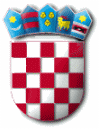 REPUBLIKA HRVATSKA   ZADARSKA ŽUPANIJA   OPĆINA PRIVLAKA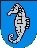        Ivana Pavla II, 46.      23233 PRIVLAKAKLASA: 021-05/19-01/01URBROJ: 2198/28-01-19-1Privlaka, 16. siječnja  2019.g.Na temelju članka 35. Zakona o lokalnoj i područnoj (regionalnoj) samoupravi (N.N. broj 33/01, 60/01, 129/05, 109/07, 125/08 i 36/09, 150/11,144/12,19/13 i 137/15) i članka 33. Statuta Općine Privlaka („Službeni glasnik Zadarske županije“ 5/18), te članak 56. Poslovnika o radu općinskog vijeća („Službeni glasnik Zadarske županije“ 14/09) i Izmjena i dopuna   Poslovnika  o radu općinskog vijeća (Služeni glasnik Zadarske županije“ 5/18).S a z i v a m18.(osamnaestu ) sjednicu šestog saziva Općinskog vijeća općine Privlaka koja će se održati 22.siječnja 2019.g.(utorak) s početkom u  18,00  sati u vijećnici općine PrivlakaZa sjednicu predlažem sljedeći,d n e v n i   r e d: Prihvaćanje Zapisnika sa 17.(sedamnaeste) sjednice općinskog vijeća Općine Privlaka; Donošenje odluke o visini paušalnog poreza po krevetu, smještajnoj jedinici u kampu i smještajnoj jedinci u objektu za robinzonski smještaj;Donošenje odluke o komunalnoj naknadi Općine Privlaka; Donošenje odluke o komunalnom doprinosu Općine Privlaka;Donošenje plana razvoja sustava civilne zaštite na području općine Privlaka u 2019.g.;Prihvaćanje  analize stanja sustava zaštite i spašavanja na području općine Privlaka za 2018.g.;Donošenje odluke o stavljanju van snage Odluke o imenovanju povjerenstva za javne površine; Donošenje odluke o imenovanju vijeća za koncesijska odobrenja na pomorskom dobru u općini Privlaka;Donošenje odluke o statusu ceste;Razno;OPĆINA PRIVLAKA    Općinsko vijeće  P r e d s j e d n i k :    Nikica Begonja